        Table         /5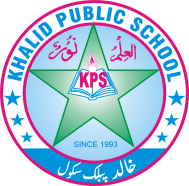     Q1) Write the following decimals in words.       /3       a) 67.2         _____________________________________________________________________       b) 7.67          _____________________________________________________________________    Q2)  Convert the following into fractions         /2           a) 0.56                                                                    b) 1.9   Q3)   Add the following.             /2                4.34+6.40   Q4) Subtract the following.       /2           5.45-3.62Q5)  Round off the following decimals numbers to the nearest whole number. /3 9.06                                                             b) 0.56Q6) Convert the following into millimetes. /3     a) 23 cm 2 mmQ7) A truck has loaded goods with a mass of 169 kg 870 g. If 111kg 321 g of more goods were loaded, find the total mass of the following?        /5 Q# 8 Definations.                                                                                              / 51. Define  gram.2.  Define   milliliter.             